Ali Asgar	                                                 Email id: aliasgar-389847@2freemail.com             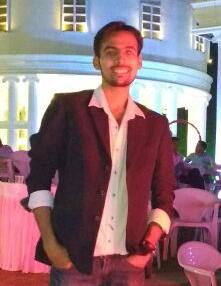 Pursuing COMPANY SECRETARY Course from INSTITUTE OF COMPANY SECRETARIES OF INDIA and cleared 3rd group of Final level.NOVEMBER 2015  -  APRIL 2017Management Trainee (Company Secretarial Department)City Corporation Limited (City Group), Pune.Job responsibilities handled related to accountsDisclosure of  related party transactionsBalance sheet tallyingFiling forms of audited financial statements with ministry of corporate affairsChecking authenticity of transactions recorded in balance sheet with respect to share capital, loan advanced to subsidiariesFiling all details of balance sheet, profit and loss account and cash flow statement in XBRL format.Filing charge documents with respect to  secured loan takenReporting of CSR (corporate social responsibility) expenditure Company law related mattersDrafting of Deeds, Agreements, Resolutions, Directors Report & Annual ReportLiasoning with various Government Department for Procurement of Licenses & PermissionsCompleted C.S internship at City Corporation Limited, PuneAttended EDP (Executive Development Program Training) conducted by ICSI in Pune, which cultivated the skills of professional development and conduct.Expertise in using Relyon software for XBRL filing & Reporting.	Efficient Working Knowledge of Microsoft Office & Internet & Mail Application		Date of Birth		: 20th November 1991Marital Status		: single.Languages Known	: English, Hindi, Gujarati and Urdu.Interests			: Swimming, Travelling, Interacting with people.Strengths’		: Confident, Flexible, Posses good inter personal & 				  Communication skills.	.	QualificationBoard or UniversityYear of passingB.ComPune University2013ContributionDescriptionIncorporation of Company under SPICE.Incorporation of a new LLP.Conversion of Companies into LLP.Rights issue of sharesFiling of FCTRS, FCGPRName Change & Address Change of group Company.Preparation of Memorandum & Articles of Association.Appointment & Resignation of Directors.Transfer & Allotment of Shares.For the purpose of Demerger a new Company was Incorporated.For starting a new business under partnership a LLP was incorporated.Existing Companies were converted into LLP.Shares were alloted to induce fresh capital.Filings were done to comply with various FEMA regulations.In order to reflect the brand the name & address of the group company was changed. Drafted Memorandum & Articles of the companies with subordinates as per provisions of the companies Act, 2013Complied with the intimation of Directors Appointment & Resignation as per Companies Act, 2013.Physical shares of the company were allotted & transferred as per the Provisions of the Act.Study on applicability of Powers of Board in case of borrowing, E-filing & E-governance, Voting through Electronic Means, increase in share capital of companyIn order to cater with various needs & requirements of company & at the same time to comply with Provisions of Law study & analysis was done. ContributionDescriptionMethodological Study and preparation of Matters to be included in minutes and notices.Drafted Non Disclosure Agreement, Lease Agreement, Trademark Assignment Deed, Royalty Agreement, and LLP Agreement.Finalizing the type of resolution to be passed (ordinary/special), contents of resolution.Annual report & Disclosures to be made in director’s report and other pertaining statutory requirements. Perseverance of Secretarial documents of companies like minutes and their compliance with definite time requirement for notices.Various Agreements were prepared to suffice the needs of different business in the company.Land Purchase Resolutions, Charge creation & modification Resolutions, Name change & Address Change Resolutions.Preparation of Report after having discussion with Senior Management & keeping in view the statutory requirement of law.ContributionDescriptionAvailed Factory License for the group Company.Availed Shop act license for group Companies and LLP’s.The group company is engaged into Tourism Business & also engaged into Manufacturing & Bottling of Mineral Water, hence for mineral water plant, the factory license was procured.To Comply with Bombay Shops and Establishment Act, the License was availed. Good communications skillsDedicating and hardworkingGood adaptability with working cultureGood Listening skills Positive attitudes                                    Good Liasoning skills Conceptual and analytical approach of solving problems   Good team player  